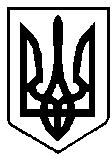 УКРАЇНАРІВНЕНСЬКА ОБЛАСТЬм. ВАРАШР О З П О Р Я Д Ж Е Н Н Яміського голови11 лютого 2022 року		  		       	 №3110-06-РМГ-30-22Про нову редакцію кодових позначень та класифікатора документів увиконавчих органах Вараської міської ради, що затверджені розпорядженням міського голови від 21.01.2022 №3110-06-РМГ-12-2022 	З метою впорядкування організаційних та управлінських процесів діяльності виконавчих органів Вараської міської ради, керуючись статтею 42 Закону України «Про місцеве самоврядування в Україні»:	1. Затвердити Перелік кодів підрозділів виконавчих органів та комунальних підприємств Вараської міської ради №3100-ПЕ-01-22 в новій редакції (додається).	2. Затвердити Класифікатор видів документів у виконавчих органах Вараської міської ради №3100-ПЕ-02-22 в новій редакції (додається).	3. Затвердити Інструкцію з  формування номерів документів у виконавчих органах Вараської міської ради №3100-І-01 в новій редакції (додається).	4. Працівникам виконавчих органів Вараської міської ради при створенні та реєстрації документів застосовувати номери документів відповідно до вимог Інструкції №3100-І-01.	5. Виконавчим органам Вараської міської ради до 18.02.2022 створити та інформувати відділ організаційної роботи управління документообігу та організаційної роботи (У.Остапович) про реєстри таких видів документів:міських цільових програм, головним виконавцем яких є підрозділ;колегіальних органів (комітети, ради, комісії, робочі групи тощо), діяльність яких організовує/забезпечує підрозділ;2організаційної документації (положення, інструкції, порядки, договори та ін.), окремо за кожним видом документа.	6. Контроль за виконанням даного розпорядження покласти на керуючого справами виконавчого комітету Сергія ДЕНЕГУ.Міський голова                                                                       Олександр МЕНЗУЛЗАТВЕРДЖЕНОРозпорядження міського голови				    21 січня 2022 року №3110-06-РМГ-12-2022(в редакції розпорядження міського голови _______________2022 року №____________)Коди підрозділів виконавчих органів та комунальних підприємств Вараської міської ради№3100-ПЕ-01-22ЗАТВЕРДЖЕНОРозпорядження міського голови				    21 січня 2022 року №3110-06-РМГ-12-2022(в редакції розпорядження міського голови _______________2022 року №____________)Класифікатор видів документіву виконавчих органах Вараської міської ради№ 3100-ПЕ-02-22* При створенні/реєстрації документів, не зазначених в таблиці, застосовувати Державний класифікатор управлінської документації НК 010:2021ЗАТВЕРДЖЕНОРозпорядження міського голови				    21 січня 2022 року №3110-06-РМГ-12-2022(в редакції розпорядження міського голови _______________2022 року №____________)Інструкціяз формування номерів документів у виконавчих органах Вараської міської ради№ 3100-І-01Вступ	1.1. Складові частини позначення (коду) документа відокремлюються одна від одної тире (-). Між складовими коду пропуск не ставиться.	1.2. При реєстрації в АСУД «ДОКПРОФ» проєктів рішень міської ради/ виконавчого комітету, розпоряджень міського голови застосовуються коди виконавчих органів Вараської міської ради (XX00).Рішення ради/виконкомуРішення ради NN-РР-SSNN – порядковий номер документа у межах групи документів, що реєструються;РР – код виду документу;SS – номер скликання.Наприклад, рішення ради №330-РР-VIIIРішення виконавчого комітету NN-РВ-YYNN – порядковий номер документа у межах групи документів, що реєструються;РВ – код виду документу;YY – рік.Наприклад, рішення виконкому №88-РВ-22Проєкти рішень ради/виконкомуПроєкти рішення ради NN-ПРР-SS-XXXXNN – порядковий номер документа у межах групи документів, що реєструються;ПРР – код виду документу;SS – номер скликання;XXXX – чотиризначний код підрозділу-автора .Наприклад, проєкт рішення ради №225-ПРР-VШ-5100Проєкт рішення виконавчого комітету NN-ПРВ-YY-XXXXNN – порядковий номер документа у межах групи документів, що реєструються;ПРВ – код виду документу;YY – рік;XXXX – чотиризначний код підрозділу-автора .Наприклад, проєкт рішення виконкому №170-ПРВ-22-5100Розпорядження міського головиРозпорядження з основної діяльності NN-Род-YY-XXXXNN – порядковий номер документа у межах групи документів, що реєструються;Род – код виду документу;YY – рік;XXXX – чотиризначний код підрозділу-автора.Наприклад, розпорядження МГ з основної діяльності №69-Род-22-3120Розпорядження з адм.-госп. діяльності NN-Раг-YY-XXXXNN – порядковий номер документа у межах групи документів, що реєструються;Раг – код виду документу;YY – рік;XXXX – чотиризначний код підрозділу-автора .Наприклад, розпорядження МГ з адм.-госп. діяльності №69-Раг-22-3120Розпорядження про відрядження NN-Рв-YY-XXXXNN – порядковий номер документа у межах групи документів, що реєструються;Рв – код виду документу;YY – рік;XXXX – чотиризначний код підрозділу-автора .Наприклад, розпорядження міського голови про відрядження №69-Рв-22-3120Розпорядження з особового складу NN-Рос-YY-XXXXNN – порядковий номер документа у межах групи документів, що реєструються;Рос – код виду документу;YY – рік;XXXX – чотиризначний код підрозділу-автора .Наприклад, розпорядження міського голови з особового складу №69-Рос-22-1100Розпорядження з кадрових питань NN-Рк-YY-XXXXNN – порядковий номер документа у межах групи документів, що реєструються;Рк – код виду документу;YY – рік;XXXX – чотиризначний код підрозділу-автора .Наприклад, розпорядження міського голови з кадрових питань №69-Рк-22-1100КореспонденціяСлужбові листи ХХХХ-СЛ- II-NN- YYXXXX – чотиризначний код підрозділу-автора ;CЛ – код виду документу;ІІ – індекс справи згідно номенклатури справ;NN – порядковий номер документа у межах групи документів, що реєструються;YY – рік.Вхідна документація вх.NN-II-KK-YYNN – порядковий номер документа у межах групи документів, що реєструються;ІІ – індекс справи згідно номенклатури справ;KK – код кореспондента.YY – рік.Вихідна документація вих.ХХХХ-NN-II-KK-YYXXXX – чотиризначний код підрозділу-автора;NN – порядковий номер документа у межах групи документів, що реєструються;ІІ – індекс справи згідно номенклатури справ;KK – код кореспондента;YY – рік.Запити, зверненняЗвернення громадян A-NN-ЗГ -YYA – перша літера прізвища заявника;NN – порядковий номер документа у межах групи документів, що реєструються;ЗГ – код виду документа;YY – рік.Запити на публічну інформацію ЗП-NN-YYЗП – код виду документу;NN – порядковий номер документа у межах групи документів, що реєструються;YY – рік.     6.3. Запити та звернення депутатів ЗД-NN-SS	- ЗД – код виду документа	- NN – порядковий номер документа у межах групи документів, що реєструються;- SS – номер скликання міської ради.ПротоколиПротоколи сесій міської ради NN-ПТР-SSNN – порядковий номер документа у межах групи документів, що реєструються;ПТР – код виду документу;SS – номер скликання міської ради.Наприклад, протокол сесії міської ради 17-ПТР-VIIIПротоколи засідання виконавчого комітету NN-ПТВ-YYNN – порядковий номер документа у межах групи документів, що реєструються;ПТВ – код виду документу;YY – рік.Наприклад, протокол засіданні виконавчого комітету 18-ПТВ-22Наради при міському голові, заступниках міського голови, секретарю міської ради, керуючому справами виконавчого комітету ZZZZ-ПТ-NN-XXXX-YYZZZZ – код головуючого на засіданні;ПТ – код виду документу ;NN – порядковий номер документа у межах групи документів, що реєструються;XXXX – чотиризначний код підрозділу, питання якого розглядається;YY – рік.Наради структурних підрозділів XXXX-ПТ-NN-YYXXXX – чотиризначний код підрозділу;ПТ – код виду документу;NN – порядковий номер документа у межах групи документів, що реєструються;YY – рік.Засідання постійної депутатської комісій («регламентна») ПТр-NN-SSПТр – код виду документу;NN – порядковий номер документа у межах групи документів, що реєструються;SS – скликанняНаприклад, протокол «регламентної» комісії ПТр-37-VIIIЗасідання постійної депутатської комісій («бюджетна») ПТб-NN-SSПТб – код виду документу;NN – порядковий номер документа у межах групи документів, що реєструються;SS – скликанняНаприклад, протокол «бюджетної» комісії ПТб-37-VIIIЗасідання постійної депутатської комісій («соціальна») ПТс-NN-SSПТс – код виду документу;NN – порядковий номер документа у межах групи документів, що реєструються;SS – скликанняНаприклад, протокол «соціальної» комісії ПТc-37-VIIIЗасідання постійної депутатської комісій («земельна») ПТз-NN-SSПТз – код виду документу;NN – порядковий номер документа у межах групи документів, що реєструються;SS – скликанняНаприклад, протокол «земельної» комісії ПТз-37-VIIIЗасідання постійної депутатської комісій («комунальна») ПТк-NN-SSПТк – код виду документу;NN – порядковий номер документа у межах групи документів, що реєструються;SS – скликанняНаприклад, протокол «комунальної» комісії ПТк-37-VIIIЗасідання постійної депутатської комісій («гуманітарна») ПТг-NN-SSПТг – код виду документу;NN – порядковий номер документа у межах групи документів, що реєструються;SS – скликанняНаприклад, протокол «гуманітарної» комісії ПТг-37-VIII	8. Виконавчим органам міської ради та комунальним підприємствам Вараської міської ради при створенні документів використовувати класифікатор видів документів у виконавчих органах Вараської міської ради №3100-ПЕ-01-22 та формувати номери за  наступним шаблоном ХХХХ-QQ-NN-YYXXXX – чотиризначний код підрозділу;QQ – код виду документу;NN – порядковий номер документа у межах групи документів, що реєструються;YY – рік.Наприклад:Посадова інструкція відділу персоналу:1100-ПІ-01 – начальника відділу,1100-ПІ-02 – головного спеціаліста, де:1100 – код підрозділу,ПІ – код виду документа,01, 02 – порядковий номер документу.Склад комісії №4310-КО-01, де:4310 – код підрозділу,КО – список членів комісії,01 – порядковий номер документа у межах групи документів, що реєструються.Положення №4100-П-01, де:4100 – код підрозділу,П – положення,01 – порядковий номер документа у межах групи документів, що реєструються.Інструкція №3100-І-02, де:3100 – код підрозділу,І – інструкція,02 – порядковий номер документа у межах групи документів, що реєструються.Договір №1500-Д-10-22, де:3100 – код підрозділу,Д – договір,10 – порядковий номер документа у межах групи документів, що реєструються.22 – поточний рік.План №7100-ПЛ-05-22, де:7100 – код підрозділу,ПЛ – план,05 – порядковий номер документа у межах групи документів, що реєструються.22 – поточний рік.Реєстр №5100-РС-02, де:5100 – код підрозділу,РС – реєстр,02 – порядковий номер документа у межах групи документів, що реєструються.Звіт №1400-СЗ-04-22, де:1400 – код підрозділу,СЗ – звіт,04 – порядковий номер документа у межах групи документів, що реєструються.22 – поточний рік.Найменування підрозділуКодМіський голова1001Радник міського голови1010Відділ персоналу1100Відділ оборонно-мобілізаційної роботи1200Відділ інформаційної політики та комунікацій1300Управління безпеки та внутрішнього контролю 1400відділ екологічного контролю1430відділ цивільного захисту населення1440Управління правового забезпечення1500відділ правової експертизи нормативно-правових актів1510відділ претензійно-позовної роботи1520відділ публічних закупівель1530Відділ Державного архітектурно-будівельного контролю1800Секретар міської ради2001Відділ забезпечення діяльності ради2100Керуючий справами виконавчого комітету3001Управління документообігу та організаційної роботи3100загальний відділ3110організаційний відділ3120архівний відділ3130Відділ бухгалтерського обліку та звітності 3200Адміністративно-господарський відділ3300Відділ інформаційних технологій3400Відділ ведення Державного реєстру виборців3500Заступник міського голови з питань діяльності виконавчих органів ради (І. Воскобойник)4001Відділ земельних ресурсів4100Відділ архітектури та містобудування 4200Департамент житлово-комунального господарства, майна та будівництва4300відділ житлово-комунального господарства4310відділ комунального майна4320відділ будівництва4330відділ договірних відносин4340відділ бухгалтерського обліку та звітності4350Комунальне підприємство «Бюро технічної інвентаризації» м.Вараш4510Комунальне некомерційне підприємство «Агенція розвитку Вараської громади»4520Комунальне підприємство «Агентство нерухомості «Перспектива»4530Комунальне підприємство «Міські електричні мережі»4540Комунальне підприємство «Благоустрій»4550Комунальне підприємство «Управляюча компанія «Житлокомунсервіс»4560Комунальне підприємство «Вараштепловодоканал»4570Заступник міського голови з питань діяльності виконавчих органів ради (Д. Стецюк)5001Департамент культури, туризму, молоді та спорту5100відділ культури та туризму5110відділ молодіжних ініціатив5120відділ масового спорту5130міська бібліотека для дітей5140міська публічна бібліотека5150початковий спеціалізований мистецький навчальний заклад «Вараська дитяча музична школа»5160центр дозвілля5170комунальний заклад «Парк культури та відпочинку»5180rомунальний заклад "Вараський молодіжний центр"5190Управління освіти 5200вараський центр професійного розвитку педагогічних працівників5210будинок дитячої та юнацької творчості5220дитячо-юнацька спортивна школа5230Вараський ліцей №5 Вараської міської територіальної громади Рівненської області5240Вараський заклад дошкільної освіти (ясла-садок)комбінованого типу №10 Вараської міської ради5250дошкільний навчальний заклад "Дюймовочка" села Стара Рафалівка5260дошкільний навчальний заклад "Берізка"села Собіщиці5270більськовільський ліцей Вараської міської ради5280Озерецька гімназія Вараської міської ради5290Заступник міського голови з питань діяльності виконавчих органів ради (Р. Хондока)6001Староста с. Більська Воля6110Староста с. Заболоття6120Староста с. Мульчиці6130Староста с. Озерці6140Староста с. Собіщиці6150Староста с. Сопачів6160Староста с.Стара Рафалівка6170Заступник міського голови з питань діяльності виконавчих органів ради7001Департамент соціального захисту та гідності7100відділ «Центр надання адміністративних послуг»7110відділ фінансових операцій7120відділ пільг та компенсацій7130відділ праці та соціально-трудових відносин7140відділ охорони здоров’я7150Вараський центр соціальних служб7160Територіальний центр соціального обслуговування (надання соціальних послуг) міста Вараш7170Вараський міський центр комплексної реабілітації для осіб з інвалідністю імені З.А.Матвієнко7180Управління економіки та розвитку громади7200відділ економіки, промисловості та транспорту7210відділ інвестиційної та грантової діяльності7220відділ підприємницької діяльності та агросектору економіки7230Фінансове управління7300бюджетний відділ7310відділ доходів бюджету та фінансів підприємств комунальної власності7320відділ бухгалтерського обліку та контролю7330Служба у справах дітей7400сектор опіки та піклування7410Комунальне некомерційне підприємство ВМР «Вараський центр первинної медичної допомоги»7500Комунальне некомерційне підприємство ВМР «Вараська багатопрофільна лікарня»7600№Назва виду документаКод виду документуРік/номер скликанняАктАРРДоговірДРРДорученняДРРРДодаткова угодаДУРРЗавданняЗРРЗвернення громадянЗГРРЗапит на публічну інформаціюЗПРРДепутатський запит/зверненняЗДРРІнструкціяІ-Інформаційна карткаІКРРОрдерОРРПоложенняП-ПерелікПЕРРПояснювальна запискаПЗРРПосадова інструкціяПІ-ПланПЛРРПаспортПП-ПрограмаПР-Проєкт рішень виконавчого комітетуПРВРРПроєкт рішень міської радиПРРССПротоколПТРРПротоколи постійних депутатських комісій:комісія з питань депутатської діяльності, законності та правопорядку (регламентна);комісія з питань бюджету, фінансів, економічного розвитку та інвестиційної політики (бюджетна);комісія з питань соціального захисту та охорони здоров’я (соціальна);комісія з питань земельних відносин, містобудування та екології (земельна);комісія з питань комунального майна, житлової політики, інфраструктури та благоустрою  (комунальна);комісія з гуманітарних питань, дитячої, молодіжної політики та спорту (гуманітарна)ПТрПТбПТсПТзПТкПТгССПротокол засідання виконавчого комітетуПТВРРПротокол сесії міської радиПТРССРегламентР-Рішення виконавчого комітетуРВРРРозпорядження міського голови:розпорядження з основної діяльності; розпорядження з адміністративно-господарської діяльності;розпорядження про відрядження;розпорядження з особового складу;розпорядження з кадрових питань.РодРагРвРосРкРРРішення міської радиРРССРеєстрРС-ЗвітСЗРРСлужбовий листСЛРРСхемаСХ-Технічне завданняТЗ-Технологічні картки ТК-УгодаУРРУмовиУМ-Список учасників колегіального органу (комітети, комісії, робочі групи тощо)КО-